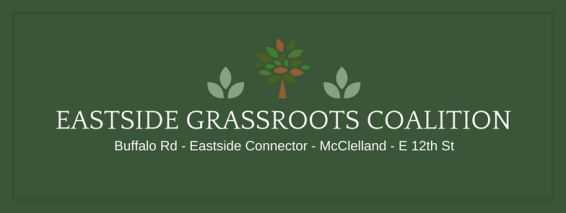 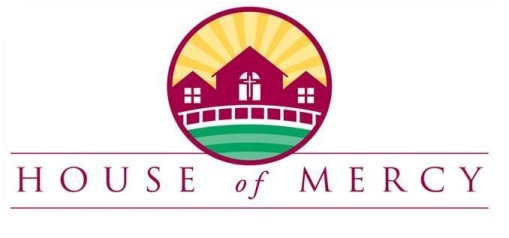 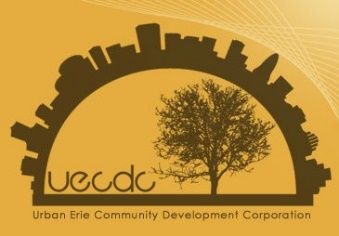 Feb 2019Dear Resident,The House of Mercy and Urban Erie Community Development Corporation collaborated with area residents to form the Eastside Grassroots Coalition that meets the second Thursday of each month at the JFK Kids Café on Buffalo Rd.  The Eastside Grassroots Coalition offers grants for home improvements for property owners in the target area of McClelland to Pennsylvania Ave along Buffalo Rd and 2 blocks North and South of Buffalo Rd. This grant money will be used to complete home improvements for a select number of homeowners/landlords.  Grants generally range up to $5,000 per home for exterior-only home repairs, especially fascade improvements.	Enclosed you will find application with requirements and types of repairs that will qualify, as well as a list of all required documentation. Please note, only applications submitted with all required information and documentation will be considered for grant money. Once your application is submitted it will be vetted through a selection committee and grants will be awarded based on: your owner occupancy status, the severity and type of repairs needed, ability to pay the required match of grant amount awarded, and location within the target area (priority will be given to homes located directly on Buffalo Rd., but we will also consider the two blocks north and south of Buffalo Rd. from Pennsylvania Ave. to McClelland Ave.).  	The application is due no later than March 15th, 2019. The selection committee will make its final decision by April 15th, and we will only notify those who have been selected via phone and at that time will discuss the next steps in the process. All committee decisions are final.Sincerely,Sr. Michele Schroeck										Gary HortonDirector, House of Mercy								Executive Director, UECDCEastside Grassroots Coalition Home Improvement Grants 2019House of Mercy2005 Woodlawn AveErie, PA 16510APPLICATION FOR HOME IMPROVEMENT GRANTHOMEOWNER NAME AND CONTACT INFORMATIONName: __________________________________________________________________________________Business Name (if applicable)_______________________________________________________________Owner Address: __________________________________________________________________________Property Address (if different) _____________________________________________________________Daytime Phone ____________________________Cell Phone ______________________   Email: __________________________________________________DOCUMENTS REQUIRED FOR CONSIDERATION OF GRANT REQUEST:Identification showing address (Driver’s License, ID Card, or other address verification)Property DeedOr proof of ownership (Must be owner-occupant)Proof of Homeowner’s InsuranceUp to date paid receipts for water, sewer, and refuse servicesOr written and signed payment agreement with service provider to pay past due bills, homeowner must be current on payments re: the agreementCopy of property taxes paid receiptOr mortgage statement showing tax escrowOr written and signed payment agreement with taxing bodies to pay past due taxes, homeowner must be current on payments re: the agreementSigned ApplicationPhoto of work requestedOTHER REQUIREMENTS FOR CONSIDERATION OF GRANT REQUEST:Income Determination/Proof of IncomeAbility to pay match of grant money awarded (Match due prior to start of work to be done)Detailed description of repairs neededPROJECT TIMELINEFebruary 1st – March 15st 	Outreach and Homeowner Applications AcceptedMar 15th- Apr 15th	 		Review of Applications & Recipient SelectionsApr 15th – May 15th 		Scope of Work Created, Request Bids from Contractors May 15th					Homeowner 10% Match DueMay 15th  – Sept. 30th 		Repair Work Performed, Inspections Completed, Payments Made to ContractorsINCOME DETERMINATIONTotal Number of people living in household: ________  Number of children living in household ____________80% of poverty median income requires a 10% homeowner match.  Maximum grant is generally $5,000.(ie:  if project bid is $5000, homeowner pays $500, grant pays $4500).  Homeowner pays 100% of all costs over $5000.120% of poverty median income requires a 30% homeowner match.Landlords/business require a 50% match.  Maximum grant is generally $5,000.  Owner pays 100% of all costs over $5000.Income sources from all adults living in household: INCLUDE COPY OF ALL DOCUMENTATIONWork (Full- or Part-time)	    Social Security (Including Disability)		Pension	 Support payments or Alimony Other____________________________________________Total Household Income: _______________________ per:    Week 		 Month 		 YearAttach Income Documentation:	 Most recent federal tax return	 Pay Stubs (1 month total)	 Support or Alimony Award Letter	 Social Security Award Letter	 Bank Statement showing Direct Deposit income including employment, social security, pension and other income.The owner agrees:To allow the contractor access to property in order to complete work on scheduleTo allow EGC representative on site to review the work completedTo hold the Eastside Grassroots Coalition, House of Mercy, Sisters of Mercy of the Americas New York, Pennsylvania, Pacific West Community, Sisters of Mercy of the Americas, its funders and partners harmless from any potential litigation or disputes involving quality of work and materials used on this project.  The above mentioned are in no way responsible for warranties or quality of work issues regardless of the sources of funds used on this project.To post sign (provided by EGC indicating the project is affiliated with the Eastside Grassroots Coalition during period of construction.  To allow the EGC and House of Mercy to use before/after photographs of the property in promotional materials.Property Owner’s Name _______________________________Owner’s Address ____________________________________ Owner’s Signature ____________________________  Date ________________GRANT QUALIFICATION INFORMATIONAll grants awarded will be for exterior home repairs only.Areas that will qualify for grant award:Front Doors & Door FramesFoundationsGutters & DrainpipesFront Porches & StairsRoofs & ChimneysSiding & PaintWindows & Window FramesAreas that will NOT qualify for grant award:Driveways & WalkwaysFencesGarages & ShedsLandscapingGrants will be awarded according to the following criteria:Location in target area with priority for Buffalo Rd. (Target area includes the two blocks north and south of Buffalo Rd from Pennsylvania Ave to McClelland Ave)Owner OccupantsSeverity of needed repairs and type of repairsIncome level and ability to pay required match DESCRIPTION OF PROJECT AND WORK TO BE DONEINCLUDE A PHOTO OF WORK TO BE DONEList in as much detail as you can the type of work for which you are seeking a grant award. For example, if you are looking to replace your windows, indicate the number of windows, their approximate size, location, and type you would like. Follow the same format if looking to replace or repair doors or other similar items. If you are looking to replace your porch, give approximate measurements, types of material preferred, and types of railings and/or columns. If you are looking for new siding, indicate what kind of siding and color. For new exterior paint, indicate the type and color of paint, whether or not the area needs pressure washed or scraped, and whether or not you want your trim painted and if so what color.______________________________________________________________________________________________________________________________________________________________________________________________________________________________________________________________________________________________________________________________________________________________________________________________________________________________________________________________________________________________________________________________________________________________________________________________________________________________________________________________________________________________________________________________________________________________________________________________________________________________________________________________Applications are due no later than March 15th, 2019. Mail completed applications and all supplemental documents to:Sr. Michele SchroeckEastside Grassroots Coalition Home Improvement Grants2005 Woodlawn AveErie, PA  16510I have read and understand the requirements and documentation needed for a home improvement grant.Homeowner(s) Signature: _________________________________________________ Date: ________________ Check this box if you wish us to keep your application to be considered in future grant projectsIf you have any questions or concerns, contact Sr. Michele Schroeck:  814-898-0167 |  michele.schroeck@gmail.comHousehold Size120% Area Median Income80% Area Median Income1 person$53,510$35,7002 person$61,150$40,8003 person$68,800$45,9004 person $76,440$50,9505 person$82,550$55,0506 person$88,670$59,150